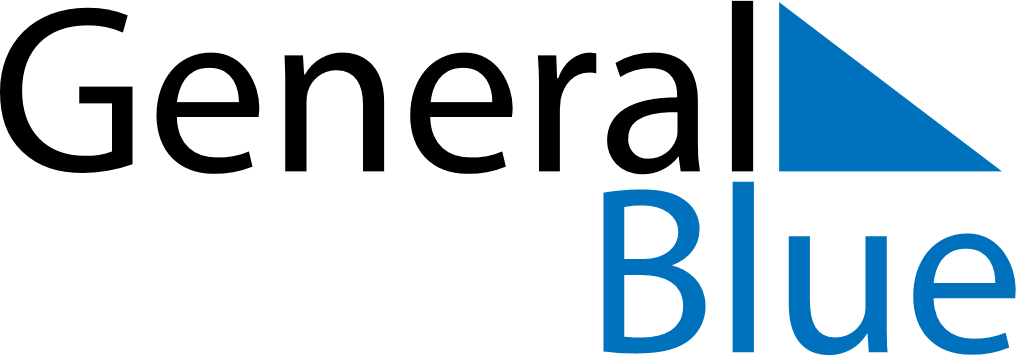 December 2025December 2025December 2025December 2025South AfricaSouth AfricaSouth AfricaMondayTuesdayWednesdayThursdayFridaySaturdaySaturdaySunday12345667891011121313141516171819202021Day of Reconciliation2223242526272728Christmas DayDay of Goodwill293031